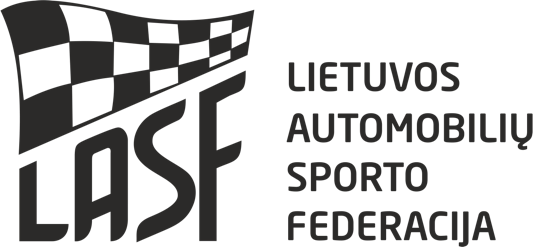 KANDIDATŲ SIŪLYMAI Į LASF KOMITETUS2017 11  _____LASF nario Vadovas Vardas, pavardė, parašas, A.V.LASF nario siūlančio kandidatą (-us) pavadinimasPOZICIJA LASF  KOMITETESIŪLOMA KANDIDATŪRA (Vardas, Pavardė)4x4 komiteto Sportininko atstovo